QUALITIES OF LIGHTDiffused light is soft and fuzzy.
Gayle Brooker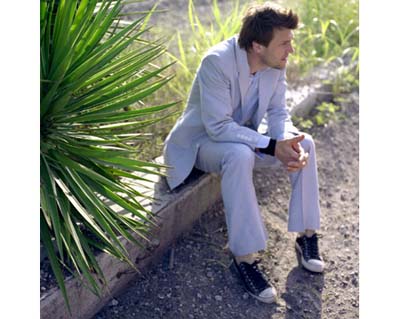  
Tierney Gearon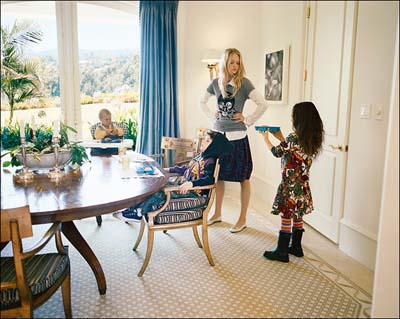 Harsh light is sharp and contrasty.
Ralph Gibson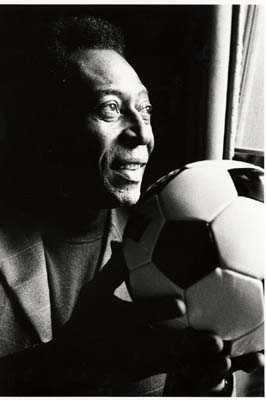 
Julia Margaret Cameron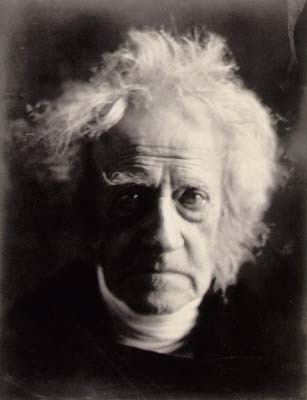 Light can spill through windows and doorways.
Claudio Cambon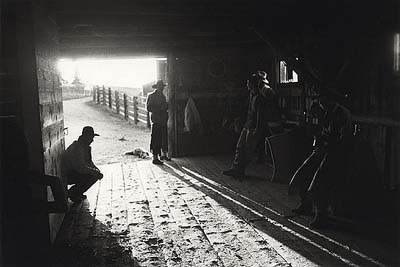 
Carolyn Drake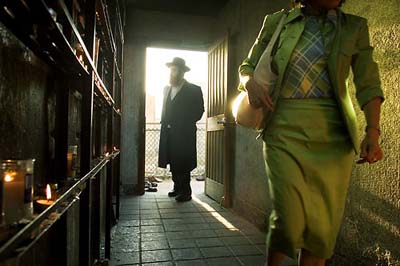 
Emmet Gowin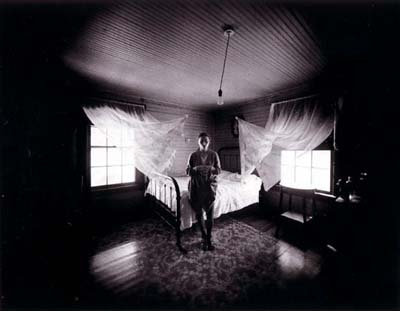 
Sabastiao Salgado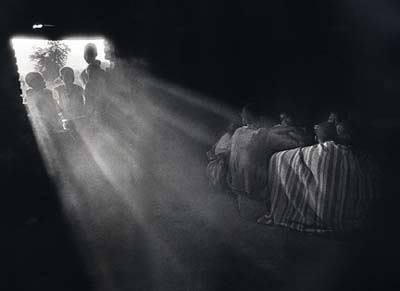 Light can create a mood or emotion.
Gayle Brooker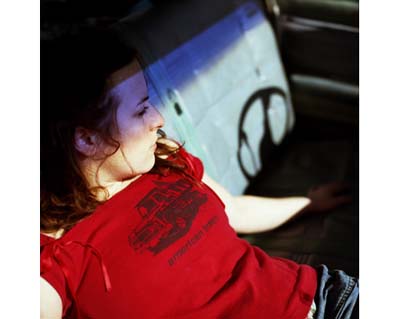 
Brassai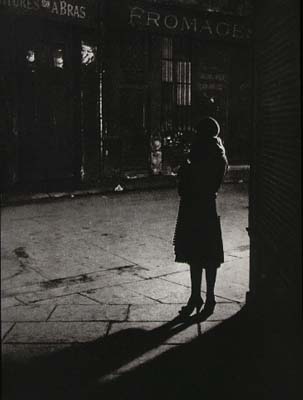 
Elliott Erwitt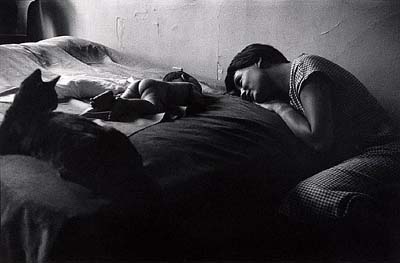 